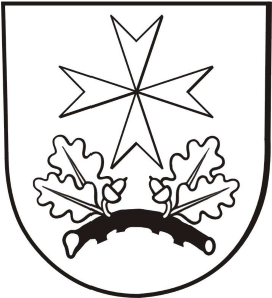 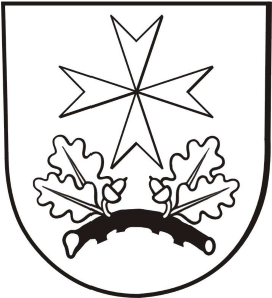 Suchy Las, ............................................Wójt Gminy Suchy Lasul. Szkolna 1362-002 Suchy LasW N I O S E Ko udzielenie zwrotu 50% kosztów zabiegu sterylizacji /kastracji psa lub kota…………………………………………………………………………………………………………(imię i nazwisko właściciela zwierzęcia)…………………………………………………………………………………………………………(adres zamieszkania)……………………………… (nr telefonu)                                                                                                                                           Nr PESEL**dana niezbędna do weryfikacji mieszkańca, któremu zgodnie z Programem opieki nad zwierzętami bezdomnymi oraz zapobiegania bezdomności zwierząt na terenie gminy Suchy Las przysługuje skorzystanie z dofinansowania maksymalnie na 2 zwierzęta rocznie Zabieg*: sterylizacja  kastracja Zwierzę*: pies  kot * Zaznaczyć właściweNr wszczepionego mikroczipa (w przypadku psa): Nr rachunku bankowego, na który ma zostać przelany zwrot kosztów zabiegu:           Do wniosku należy dołączyć: fakturę za wykonany zabieg sterylizacji/kastracji psa lub kota, kopię książeczki psa z aktualnym szczepieniem przeciwko wściekliźnie (załącznik obligatoryjny), kopię książeczki kota z aktualnym szczepieniem przeciwko wściekliźnie w przypadku wprowadzenia obowiązku ochronnego szczepienia kotów. ……..…..………………………………………																						                   czytelny podpis Wnioskodawcy Sprawę prowadzi: Referat Ochrony Środowiska, Anna Staniszewska, pok. 13, tel. 61 89 26 286OCHRONY DANYCH OSOBOWYCHKlauzula informacyjna dotycząca przetwarzania danych osobowych, dla których administratorem danych jest Wójt Gminy Suchy LasNa podstawie art. 13 ust. 1 i 2 Rozporządzenia Parlamentu Europejskiego i Rady (UE) 2016/679 z 27 kwietnia 2016 r. w sprawie ochrony osób fizycznych w związku z przetwarzaniem danych osobowych i w sprawie swobodnego przepływu takich danych oraz uchylenia dyrektywy 95/46/WE (Dz. U.UE.L. z 2016r. Nr 119, s.1 ze zm.) - dalej: „RODO” informuję, że: Administratorem Państwa danych jest Wójt Gminy Suchy Las, ul. Szkolna 13 62-002 Suchy Las, e-mail: ug@suchylas.pl;  Administrator wyznaczył Inspektora Ochrony Danych, z którym mogą się Państwo kontaktować we wszystkich sprawach dotyczących przetwarzania danych osobowych za pośrednictwem adresu email: iod@suchylas.pl; lub pisemnie pod adres Administratora. Państwa dane osobowe będą przetwarzane w celu załatwienia sprawy w Urzędzie Gminy w Suchym Lesie  tj. gdyż jest to niezbędne do wypełnienia obowiązku prawnego ciążącego na Administratorze (art. 6 ust. 1 lit. c RODO) w zw. z Ustawą z 21 sierpnia 1997 r. o ochronie zwierząt (Dz. U. 2020 r. poz. 638 z późn. zm.)Państwa dane osobowe będą przetwarzane przez okres niezbędny do realizacji ww. celu z uwzględnieniem okresów przechowywania określonych w przepisach szczególnych,  w tym przepisów archiwalnych tj. 5 lat.  Państwa dane osobowe będą przetwarzane w sposób zautomatyzowany, lecz nie będą podlegały zautomatyzowanemu podejmowaniu decyzji, w tym o profilowaniu. Państwa dane osobowych nie będą przekazywane poza Europejski Obszar Gospodarczy (obejmujący Unię Europejską, Norwegię, Liechtenstein i Islandię). W związku z przetwarzaniem Państwa danych osobowych, przysługują Państwu następujące prawa: prawo dostępu do swoich danych oraz otrzymania ich kopii; prawo do sprostowania (poprawiania) swoich danych osobowych; prawo do ograniczenia przetwarzania danych osobowych; prawo wniesienia skargi do Prezesa Urzędu Ochrony Danych Osobowych  (ul. Stawki 2, 00-193 Warszawa), w sytuacji, gdy uzna Pani/Pan, że przetwarzanie danych osobowych narusza przepisy ogólnego rozporządzenia o ochronie danych osobowych (RODO); Podanie przez Państwa danych osobowych w związku z ciążącym na Administratorze obowiązkiem prawnym jest obowiązkowe, a ich nieprzekazanie skutkować będzie brakiem realizacji celu, o którym mowa w punkcie 3. Nieprzekazanie danych udostępnianych dobrowolnie pozostaje bez wpływu na rozpoznanie sprawy. Państwa dane mogą zostać przekazane podmiotom zewnętrznym na podstawie umowy powierzenia przetwarzania danych osobowych, a także podmiotom lub organom uprawnionym na podstawie przepisów prawa. 